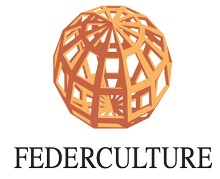 Comunicato stampaFEDERCULTURE: TERREMOTO, ANCHE DALLA CULTURA ARRIVA UNA RISPOSTA ALL’EMERGENZA.DOMENICA SIA UNA GRANDE GIORNATA DI PARTECIPAZIONE CULTURALE E SOLIDARIETA’ PER I TERRITORI COLPITI DAL SISMA Roma, 26 agosto 2016. Federculture esprime profonda commozione per la tragedia che ha devastato il cuore dell’Italia e partecipa al dolore delle vittime, di chi ha perso familiari, amici e i propri beni più preziosi. In questo frangente così drammatico crediamo che sia un dovere di ciascuno fare quanto possibile per superare il disastro e procedere verso una ricostruzione fisica, sociale e culturale dei territori e delle comunità colpiti dal terremoto.Per questo accogliamo con favore l’iniziativa del Ministro Franceschini “Museums4Italy” che destinerà gli incassi dei musei statali della prossima domenica 28 agosto ai territori terremotati, grazie alla quale anche dal nostro settore può arrivare un contributo concreto per fronteggiare l’emergenza.Invitiamo, quindi, tutte le realtà culturali e museali anche non statali, associati a Federculture e non, a mettere in campo un’analoga disponibilità e tutti i cittadini a fruire dei musei nella giornata di domenica per coniugare solidarietà e partecipazione culturale. Ufficio Stampa Federculture: Flavia Camaleonte, mob. 331 9594871, stampa@federculture.it Federculture è  nazionale delle Aziende di Servizio Pubblico Locale, Regioni, Enti Locali, e tutti i soggetti pubblici e privati che gestiscono i servizi legati alla cultura, al turismo, allo sport e al tempo libero. Obiettivo della Federazione è valorizzare il patrimonio e le attività culturali nel Paese, e sostenere i processi di crescita economica e sociale delle realtà locali, promuovendo una gestione efficiente ed efficace di musei, teatri, biblioteche, impianti sportivi, parchi, aree archeologiche e sistemi turistici.